As ementas propostas foram pensadas, tendo em conta a ponderação/integração de vários itens: valor nutritivo, a filosofia da instituição no que se refere à aquisição de produtos, ao público alvo, à capacidade das instalações e mão de obra disponível para a preparação das refeições/alimentos e o espaço/equipamentos disponíveis.O trabalho foi realizado com base em pesquisas diversas sobre alimentação, produtos sazonais (frutas e legumes) e na troca de impressões com alguns profissionais e foram ainda tidos em conta os seguintes fatores:Estudo da população alvo (idade, sexo, necessidades básicas, tipo de atividade, número de refeições, hábitos alimentares);Escolha dos alimentos com base na disponibilidade dos alimentos, privilegiando-se os produtos sazonais, a verba disponível e a alternância de alimentos ;Tipos de preparação culinária possível e aceitável;Recomendações nutricionais, aplicando-se as seguintes leis: Lei da Quantidade (a quantidade de alimento fornecida deverá ser suficiente para atender às necessidades calóricas de cada indivíduo, de acordo com a sua fase do ciclo de vida e manutenção da saúde); Lei da Qualidade – uma ementa completa, atendendo à presença de todos os nutrientes necessários ao organismo; Lei da Harmonia – o equilíbrio que deve existir na ingestão de alimentos e a harmonia entre cores, sabores e texturas dos alimentos incluídos na ementa; Lei da Adequação – uma alimentação adequada a cada fase de vida ou situação fisiológica de cada indivíduo/grupo).No entanto, verificamos que nem sempre será possível elaborar ementas que respondam a todas as exigências e necessidades.Considerámos, então, que as ementas deviam apresentar variedade nos alimentos, nas combinações, nas preparações, nos temperos, nas cores, formas, cortes, técnicas de preparação e confeção e apresentação, privilegiando as preparações saudáveis e adequações sazonais (pratos com legumes/frutas crus no verão, pratos mais quentes no inverno). Baseados nas recomendações nutricionais atuais, as rotinas semanais do mesmo tipo de ementa deverá ser evitada e determinados ingredientes devem ter uso reduzido na preparação e/ou confeção de alimentos, tais como: açúcares simples, sal e gorduras (pouca frequência do número de doces, do uso de frituras e alimentos gordurosos na confeção; a substituição de do sal pelo uso de ervas aromáticas e o uso de azeite para tempero e restantes métodos culinários, excetuando os fritos, onde se deve usar o óleo). Informação extra:*Cálculo do valor económico do prato em euros (4 pessoas) Para o cálculo do valor de cada ementa proposta para 4 pessoas, foi considerado o valor atual dos produtos e os valores implicados na sua preparação. Assim sendo, o valor das ementas propostas seria de, aproximadamente, 12 Euros.*Cálculo de alguns indicadores sobre o valor nutricional da ementaAlmoço – outono/inverno:Almoço – primavera/verão:Fotos: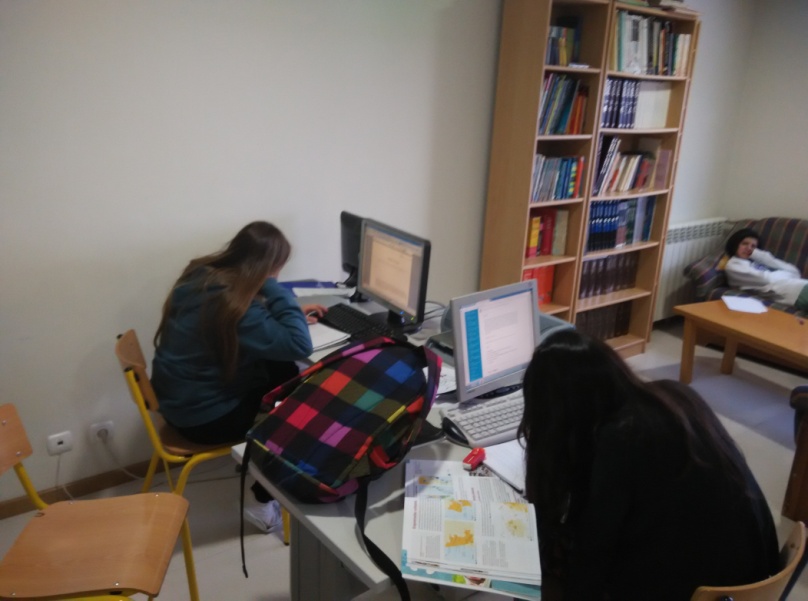 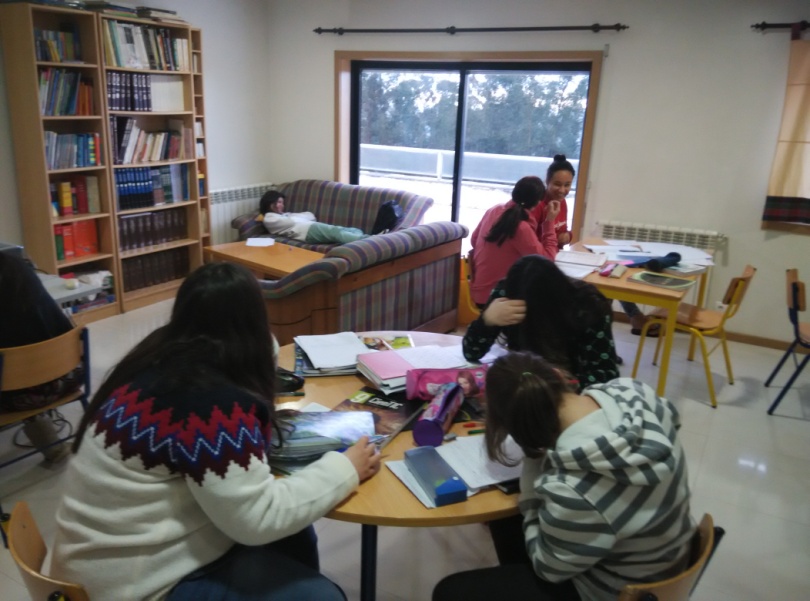 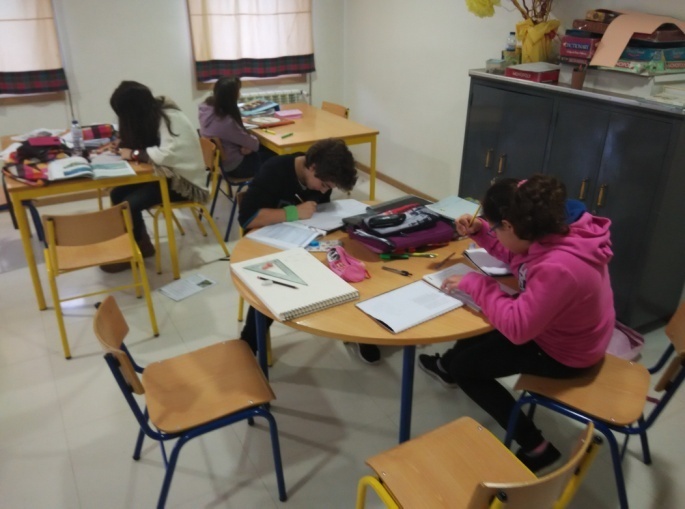 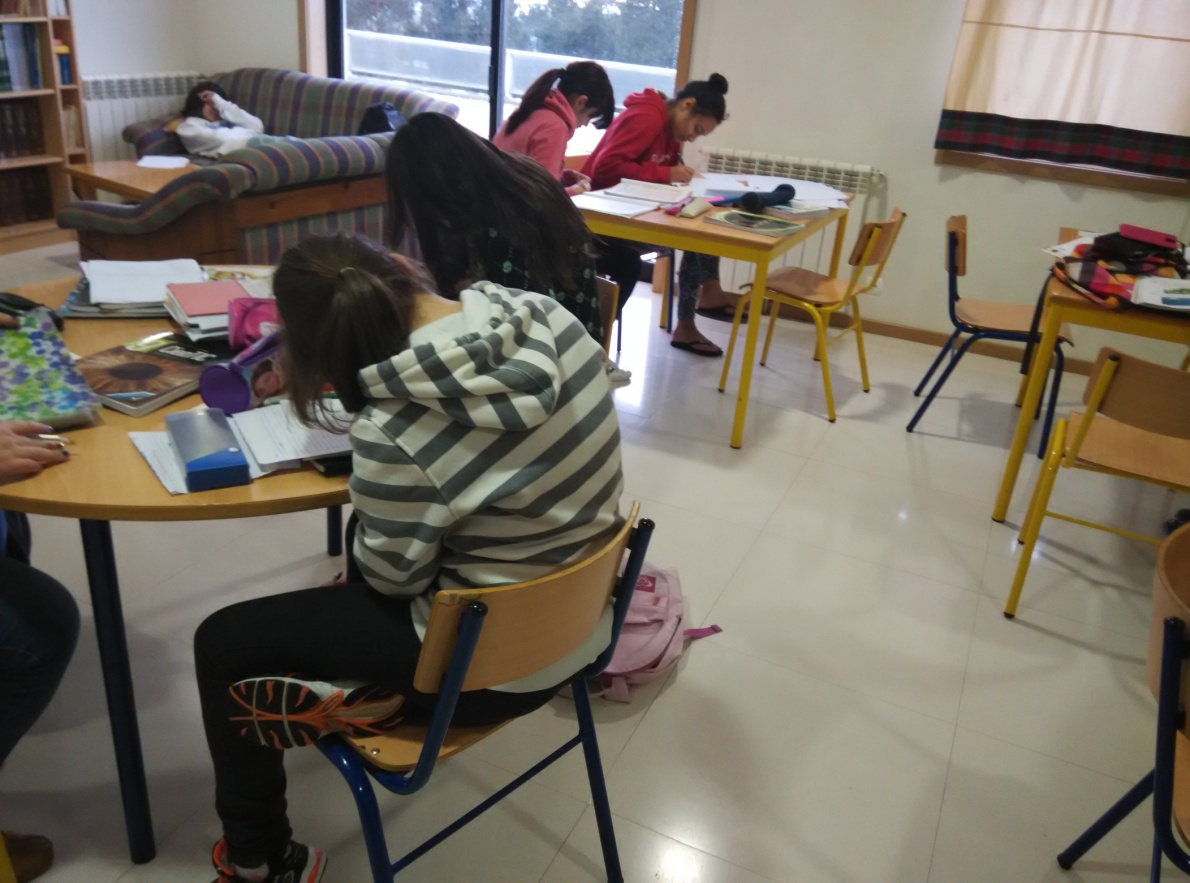 Descrição:VE(KJ)VE (Kcal)Lip.(g)Ag.Sat(g)HC(g)Prot.(g)Sal(g)Açucar(g)SopaCouve Lombarda166401,40,25,32,34,22,1Prato principalVegetaisAcompanhamentoFeijoada Colorida (porco, frango, feijão vermelho e legumes) + Arroz Branco91621982,122,713,41,80,4SobremesaFruta da época ou doce caseiro389920023004,6BebidaÁguaPãoPão de misturaVariável (tendo em conta o tipo de pão e a ficha técnica do produto)Variável (tendo em conta o tipo de pão e a ficha técnica do produto)Variável (tendo em conta o tipo de pão e a ficha técnica do produto)Variável (tendo em conta o tipo de pão e a ficha técnica do produto)Variável (tendo em conta o tipo de pão e a ficha técnica do produto)Variável (tendo em conta o tipo de pão e a ficha técnica do produto)Variável (tendo em conta o tipo de pão e a ficha técnica do produto)Variável (tendo em conta o tipo de pão e a ficha técnica do produto)Descrição:VE(KJ)VE (Kcal)Lip.(g)Ag.Sat(g)HC(g)Prot.(g)Sal(g)Açucar(g)SopaCanja de galinha168400,90,25,80,90,11,4Prato principalAcompanhamentoVegetaisPescada estufada com salada de batata com macedóniaCenoura, pepino e pimento117728111,92,130,911,60,10,2SobremesaFruta da época ou gelatina com fruta211500,50,111,80,2011,8BebidaÁguaPãoPão de misturaVariável (tendo em conta o tipo de pão e a ficha técnica do produto)Variável (tendo em conta o tipo de pão e a ficha técnica do produto)Variável (tendo em conta o tipo de pão e a ficha técnica do produto)Variável (tendo em conta o tipo de pão e a ficha técnica do produto)Variável (tendo em conta o tipo de pão e a ficha técnica do produto)Variável (tendo em conta o tipo de pão e a ficha técnica do produto)Variável (tendo em conta o tipo de pão e a ficha técnica do produto)Variável (tendo em conta o tipo de pão e a ficha técnica do produto)